\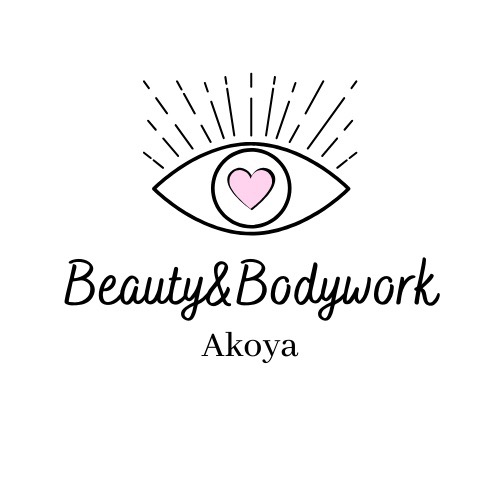 Beauty at Akoya Client Consultation CardName:_________________________________________________D.O.B:________________	Phone:________________________Address:___________________________________________________________________________Email:_____________________________________________________________________________Allergies/medication/medical conditions? List here: ___________________________________________________________________________________________________________________________________________________________________________________________________________Do you suffer from (Y/N): Headaches ______________ Back/Neck Pain __________ Anxiety_________________Dizziness________________ Numbness/Tingling_____________________Have you ever reacted to Eyelash Extensions in the past?____________________________Do you have a latex allergy? ______________Have you ever reacted to Henna?_________I understand that on rare occasions allergic reactions may occur to products used during my treatments, I have therefore disclosed all known allergies above and note that refunds will not be issued on completed treatments, if a reaction occurs.I understand that therapists do not diagnose illness, disease or any other physical or mental disorder; nor do they prescribe medical treatment of any kind. I acknowledge that massage or reiki are not a substitute for medical examination, diagnosis or treatment, and that it is recommended that I see a physician for these services. I acknowledge it is my choice to undertake these treatments and I agree to take it upon myself to keep the therapist updated on my health and wellbeing. I understand that there shall be no liability on the practitioner‘s part should I fail to do so. By signing this agreement, I acknowledge that I agree to comply with Akoya’s cancellation policy of the requirement for at least 24 hours notice if I need to change, cancel or if I do not arrive for my appointment. If I do not meet this requirement, a 50% of treatment cost cancellation fee will be payable immediately.       Full Name: _____________________________ Signed: ________________________________    Date:_______________________________